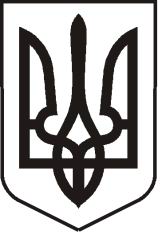 УКРАЇНАЛУГАНСЬКА  ОБЛАСТЬПОПАСНЯНСЬКИЙ  РАЙОН
ПОПАСНЯНСЬКА  МІСЬКА  РАДАШОСТОГО   СКЛИКАННЯВІСІМДЕСЯТА СЕСІЯРIШЕННЯ27 жовтня 2016 р.                          м. Попасна	                                        № 80/15Про закріплення права комунальноївласності на земельну ділянку та затвердження  технічної   документації із землеустрою щодо встановлення (відновлення)меж земельної ділянки в натурі (на місцевості)і передачі її в оренду в м. ПопаснаРозглянувши заяву фізичної особи-підприємця (далі – ФОП) Гавриляки Володимира Олександровича з проханням затвердити технічну документацію із землеустрою щодо встановлення (відновлення) меж земельної ділянки в натурі (на місцевості), керуючись ст. ст. 12, 93, 122, 125, 126 Земельного кодексу України, Законом України «Про Державний земельний кадастр», Законом України «Про землеустрій», п. 34 ч.1 ст. 26  Закону України «Про місцеве самоврядування в Україні», Попаснянська міська радаВИРІШИЛА:Закріпити право комунальної власності на земельну ділянку, яка розташована за адресою: Луганська область, Попаснянський район,                 м. Попасна, вулиця Первомайська, 69а, площею 0,0313 га, кадастровий номер земельної ділянки 4423810100:06:022:0021 за територіальною громадою м. Попасна в особі Попаснянської міської ради (Луганська обл., м. Попасна, вул. Мічуріна, 1, код ЄДРПОУ 26271498).Затвердити технічну документацію із землеустрою щодо встановлення (відновлення) меж земельної ділянки в натурі (на місцевості)                   за адресою: Луганська область, Попаснянський район, м. Попасна, вулиця Первомайська, 69а, площею 0,0313 га – для обслуговування кафе з літньою площадкою, кадастровий номер 4423810100:06:022:0021.Передати ФОП Гавриляці Володимиру Олександровичу в оренду строком на 10 (десять) років земельну ділянку, яка розташована за адресою: Луганська область, Попаснянський район, м. Попасна, вулиця Первомайська, 69а, площею 0,0313 га – для обслуговування кафе з літньою площадкою із земель  житлової та громадської забудови, кадастровий номер 4423810100:06:022:0021, орендна плата – 5 (п’ять) відсотків від нормативної грошової оцінки земельної ділянки (вх. від 07.09.2016 № 583).Контроль за виконанням рішення покласти на постійну комісію міської ради з питань благоустрою, земельних  ресурсів та екології.Міський голова                                                                                  Ю.І.Онищенко